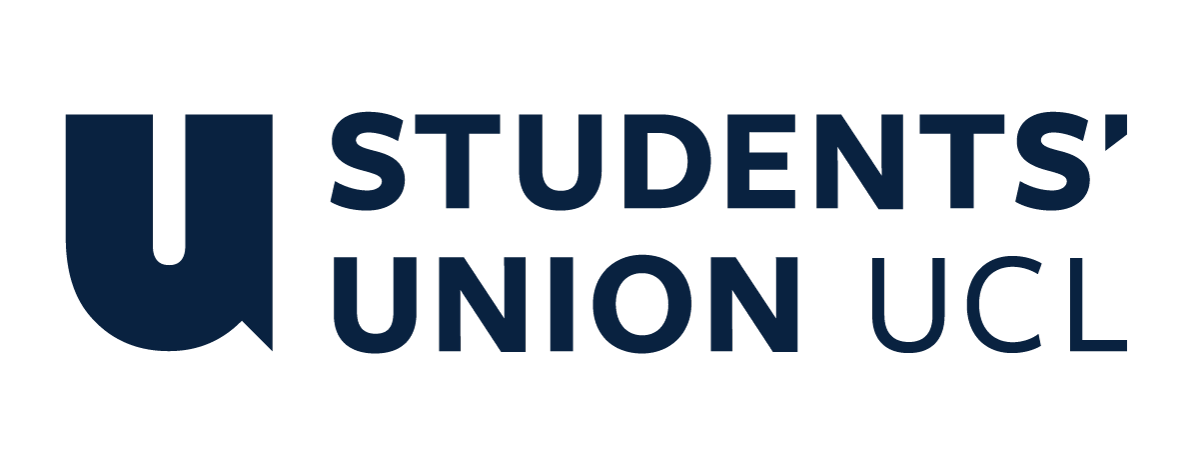 The Constitution of Students’ Union UCL Iranian SocietyNameThe name of the club/society shall be Students’ Union UCL Iranian Society.The club/society shall be affiliated to Students’ Union UCL.Statement of IntentThe constitution, regulations, management and conduct of the club/society shall abide by all Students’ Union UCL policy, and shall be bound by the Students’ Union UCL Memorandum & Articles of Association, Byelaws, Club and Society Regulations and the club and society procedures and guidance – laid out in the ‘how to guides’.The club/society stresses that it abides by Students’ Union UCL Equal Opportunities Policies, and that club/society regulations pertaining to membership of the club/society or election to the club/society shall not contravene this policy.The Club and Society Regulations can be found on the following webpage: http://studentsunionucl.org/content/president-and-treasurer-hub/rules-and-regulations.The Society CommitteePresidentThe president’s primary role is laid out in section 5.7 of the Club and Society Regulations.TreasurerThe treasurer’s primary role is laid out in section 5.8 of the Club and Society Regulations.Welfare OfficerThe welfare officer’s primary role is laid out in section 5.9 of the Club and Society Regulations3.3.1 The representative should run and promote activities for (but not exclusively):3.3.1.1.	Postgraduate students3.3.1.2.	Mature students 3.3.1.3.	Black, Asian and Minority Ethnic Students3.3.1.4.	Students with disabilities 3.3.1.5.	Beginners and new membersManagement of the society shall be vested in the Society Committee which shall endeavour to meet regularly during term time (excluding college reading weeks) to organise and evaluate the Society’s activities.The Committee members will perform the roles as described in section 5 of the Students’ Union UCL Club and Society Regulations document.Committee members are elected to represent the interests and well-being of Society members and are able to be held to account. If Society members are not satisfied by the performance of their representative officers they may call for a motion of no-confidence in line with section 5.6 of the Club and Society Regulations.Terms, Aims and ObjectivesThe club/society shall hold the following as its aims and objectives.The club/society shall strive to fulfil these aims and objectives in the course of the academic year as its commitment to its membership.The core activities of the club/society shall be: 4.3.1.	Persian New Year Party4.3.2.	Meet and Greet4.3.3.	Persian Dinner nights 4.3.4.	Yalda night party4.3.5.	Cultural Events4.3.6.	Game nightsIn addition, the club/society shall also strive to organise other activities for its members where possible: 4.4.1.	Charity Football Matches4.4.2.	Cultural EventsThis constitution shall be binding on the club/society officers, and shall only be altered by consent of two-thirds majority of the full members present at a club/society general meeting. The Activities Executive shall approve any such alterations. This constitution has been approved and accepted as the Constitution for the Students’ Union UCL Iranian Society. By signing this document the president and treasurer have declared that they have read and abide by the Students’ Union UCL Club and Society Regulations.President name:Elena KehtarnavazPresident signature: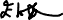 Date:28.06.21Treasurer name:Sepehr DanaeianTreasurer signature: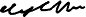 Date:28.06.21